CARDÁPIO REFEIÇÕES CRECHE – MARÇO /ABRILCARDÁPIO REFEIÇÕES CRECHE – ABRILCARDÁPIO REFEIÇÕES CRECHE – ABRILCARDÁPIO REFEIÇÕES CRECHE – ABRILCARDÁPIO REFEIÇÕES CRECHE – ABRILMarília Quadros
Nutricionista CRN 2989ESTADO DE SANTA CATARINA PREFEITURA MUNICIPAL DE MAJOR VIEIRASECRETARIA DE EDUCAÇÃO, CULTURA E DESPORTO CNPJ/MF 83.102.392/0001-27Trav. Otacílio Florentino de Souza, 210SEGUNDA-FEIRA 30/03TERÇA-FEIRA 31/03QUARTA-FEIRA 01/04QUINTA-FEIRA 02/04SEXTA-FEIRA 03/04CAFÉ MANHÃ08:40- LEITE- PÃO FATIADO COM BANANA AMASSADA- IOGURTE DE MORANGO- PÃO FATIADO COM RICOTA temperada- LEITE- BOLO TIPO TOALHA FELPUDARECESSO FERIADOALMOÇO11:00- ARROZ / FEIJÃO- KIBE DE FORNO COM TEMPEROS- CENOURA RALADA- SALADA DE ALFACE CRESPA- RISOTO DE FRANGO COM LEGUMES- LENTILHA ESOPADA- SALADA MISTA DE ACELGA E TOMATE - ARROZ c/ brócolis/ FEIJÃO- CARNE BOVINA REFOGADA COM AIPIM - SALADA DE REPOLHO MISTO (verde e roxo)RECESSOFERIADOLANCHE TARDE13:40- SAGU DE UVA COM CREME- MAÇÃ PICADA- SALADA DE FRUTAS (BANANA, MAÇÃ, MAMÃO, KIWI, MORANGO) COM CREME E NESTONLanche especial Pascoa:- CACHORRO QUENTE- LEITE FERMENTADORECESSOFERIADOJANTA16:00- SOPA COM CARNE BOVINA, ARROZ, CENOURA, BATATA, BRÓCOLIS- PURÊ DE BATATA- ALMONDEGAS AO MOLHO - SALADA DE BRÓCOLIS E COUVE-FLOR - SOPA DE FEIJÃO COM CARNE MOÍDA, BATATA, ARROZ, CENOURA, VAGEMRECESSOFERIADOESTADO DE SANTA CATARINA PREFEITURA MUNICIPAL DE MAJOR VIEIRASECRETARIA DE EDUCAÇÃO, CULTURA E DESPORTO CNPJ/MF 83.102.392/0001-27Trav. Otacílio Florentino de Souza, 210SEGUNDA-FEIRA 06TERÇA-FEIRA 07QUARTA-FEIRA 08QUINTA-FEIRA 09SEXTA-FEIRA 10CAFÉ MANHÃ08:40- LEITE- PÃO FATIADO COM MARGARINA- ACHOCOLATADO- PÃO FATIADO INTEGRAL COM REQUEIJÃO CREMOSO- LEITE- BOLO DE BETERRABA - IOGURTE DE MORANGO- PÃO COM DOCE DE LEITE- ACHOCOLATADO- PÃO FATIADO COM MAIONESEALMOÇO11:00- ARROZ / FEIJÃO- CARNE MOÍDA AO MOLHO COM LEGUMES (batata e cenoura)- ACELGA REFOGADA- SALADA DE BETERRABA RALADA- RISOTO DE FRANGO COM LEGUMES- FEIJÃO- SALADA MISTA DE REPOLHO E CENOURA- ARROZ / FEIJÃO- OMELETE TEMPERADO- CHUCHU COZIDO- SALADA DE ALFACE MISTA (roxa e crespa)- ARROZ / FEIJÃO- FÍGADO REFOGADO- BRÓCOLIS E COUVE-FLOR REFOGADOS- SALADA DE REPOLHO ROXO- ARROZ TIPO CARRETEIRO- REPOLHO REFOGADO- SALADA DE TOMATE COM PEPINOLANCHE TARDE13:40- ARROZ DOCE- MAMÃO PICADO- SUCRILHOS COM LEITE- BANANA PICADA COM CANELA- BISCOITO SALGADO CREAM CRACKER- VITAMINA DE FRUTAS (banana, maça e abacate)- CUQUÊ DE GOIABADA- LEITE- PÃO DE QUEIJO- IOGURTE DE COCOJANTA16:00- SOPA COM CORAÇÃO, ARROZ, BATATA, BETERRABA E COUVE-FLOR- QUIRERA COM CARNE SUÍNA AO MOLHO- COUVE MANTEIGA REFOGADA- SALADA DE BETERRABA RALADA- SOPA DE FEIJÃO COM CARNE MOÍDA, BATATA, ESPAGUETE, VAGEM E CENOURA- MACARRÃO COM FRANGO AO MOLHO DE TOMATE - SALADA DE CENOURA RALADA- SOPA DE FRANGO COM ARROZ, COUVE-FLOR, CENOURA, BATATA, VAGEMESTADO DE SANTA CATARINA PREFEITURA MUNICIPAL DE MAJOR VIEIRASECRETARIA DE EDUCAÇÃO, CULTURA E DESPORTO CNPJ/MF 83.102.392/0001-27Trav. Otacílio Florentino de Souza, 210SEGUNDA-FEIRA 13TERÇA-FEIRA 14 QUARTA-FEIRA 15 QUINTA-FEIRA 16 SEXTA-FEIRA 17 CAFÉ MANHÃ08:40- ACHOCOLATADO- PÃO FATIADO COM MARGARINA E QUEIJO - LEITE- PÃO FATIADO COM GELÉIA DE FRUTAS- IOGURTE DE MORANGO- PÃO INTEGRAL COM RICOTA - LEITE- BOLO DE CENOURA - ACHOCOLATADO- PÃO FATIADO COM MAIONESEALMOÇO11:00- ARROZ / FEIJÃO- ROCAMBOLE DE CARNE MOÍDA (com queijo, presunto e tomate)- CENOURA RALADA- SALADA DE ALFACE ROXA- RISOTO DE FRANGO COM LEGUMES- LENTILHA ESOPADA- SALADA MISTA DE ACELGA E TOMATE - ARROZ c/ brócolis/ FEIJÃO- CARNE BOVINA REFOGADA COM AIPIM - SALADA DE REPOLHO MISTO (verde e roxo)- ARROZ / FEIJÃO- CARNE SUÍNA REFOGADA- COUVE-MANTEIGA REFOGADA- SALADA DE BETERRABA COZIDA- ARROZ COLORIDO (vagem, cenoura, ervilha, milho)- FEIJÃO- HAMBURGUER ASSADO COM BATATAS- SALADA DE ALFACE AMERICANALANCHE TARDE13:40- MINGAU DE AVEIA- MAÇÃ PICADA- SALADA DE FRUTAS (BANANA, MAÇÃ, MAMÃO, KIWI, MORANGO) COM NESTON- ESPUMA DE TOMATE COM SALSICHA - SUCO DE ABACAXI- BISCOITO DOCE TIPO CASEIRA (sabor: chocolate)- IOGURTE DE COCO - ROSCA DE POLVILHO- VITAMINA DE FRUTAS (mamão e abacate)JANTA16:00- SOPA COM CARNE BOVINA, ARROZ, CENOURA, BATATA, BRÓCOLIS- PURÊ DE BATATA- ALMONDEGAS AO MOLHO - SALADA DE BRÓCOLIS E COUVE-FLOR - SOPA DE FEIJÃO COM CARNE MOÍDA, BATATA, ARROZ, CENOURA, VAGEM- MACARRÃO COM SALSCIHA AO MOLHO DE TOMATE - SALADA MISTA DE REPOLHO E CENOURA- SOPA COM CORAÇÃO, ESPAGUETI, BATATA SALSA, REPOLHO E CENOURA ESTADO DE SANTA CATARINA PREFEITURA MUNICIPAL DE MAJOR VIEIRASECRETARIA DE EDUCAÇÃO, CULTURA E DESPORTO CNPJ/MF 83.102.392/0001-27Trav. Otacílio Florentino de Souza, 210SEGUNDA-FEIRA 20TERÇA-FEIRA 21QUARTA-FEIRA 22QUINTA-FEIRA 23SEXTA-FEIRA 24CAFÉ MANHÃ08:40- LEITE- PÃO FATIADO COM MARGARINA - ACHOCOLATADO- PÃO FATIADO INTEGRAL COM REQUEIJÃO CREMOSO- IOGURTE DE MORANGO- PÃO COM MELADO - LEITE- BOLO DE LARANJA- ACHOCOLATADO- PÃO FATIADO COM MAIONESE COM QUEIJOALMOÇO11:00- ARROZ / FEIJÃO- CARNE MOÍDA AO MOLHO COM LEGUMES (vagem e cenoura)- REPOLHO REFOGADO- SALADA DE BETERRABA RALADA- RISOTO DE FRANGO COM LEGUMES- CHUCHU REFOGADA- SALADA DE CENOURA RALADA- ARROZ / FEIJÃO- OMELETE TEMPERADO- VAGEM REFOGADA- SALADA DE ALFACE MISTA (roxa e crespa)- ARROZ / FEIJÃO- CARNE SUÍNA REFOGADA- COUVE-MANTEIGA REFOGADA- SALADA DE BETERRABA COZIDA- ARROZ TIPO CARRETEIRO- REPOLHO REFOGADO- SALADA DE TOMATE COM ALFACELANCHE TARDE13:40- CANJICA- MAMÃO PICADO- SUCRILHOS COM LEITE- BANANA PICADA COM CANELA- BOLO SALGADO (c/ queijo e presunto e tomate)- SUCO DE LARANJA- BISCOTIO TIPO ROSCA AÇUCARADA- SUCO DE MANGA- PÃO DE QUEIJO- IOGURTE DE COCOJANTA16:00- SOPA COM FÍGADO, ARROZ, BATATA, CENOURA E COUVE-FLOR- POLENTA- FRANGO AO MOLHO- SALADA DE ALFACE AMERICANA- SOPA DE FEIJÃO COM CARNE MOÍDA, BATATA, ESPAGUETE, VAGEM E CENOURA- MACARRÃO COM CARNE MOÍDA AO MOLHO DE TOMATE - SALADA MISTA DE REPOLHO E CENOURA - SOPA DE FRANGO COM ARROZ, BRÓCOLIS, CENOURA, BATATA, VAGEMESTADO DE SANTA CATARINA PREFEITURA MUNICIPAL DE MAJOR VIEIRASECRETARIA DE EDUCAÇÃO, CULTURA E DESPORTO CNPJ/MF 83.102.392/0001-27Trav. Otacílio Florentino de Souza, 210SEGUNDA-FEIRA 27TERÇA-FEIRA 28QUARTA-FEIRA 29QUINTA-FEIRA 30**** CAFÉ MANHÃ08:40- LEITE- PÃO FATIADO COM DOCE DE FRUTAS- ACHOCOLATADO- PÃO FATIADO COM RICOTA- LEITE- BOLO DE FUBÁ- IOGURTE DE MORANGO- PÃO INTEGRAL COM REQUEIJÃO CREMOSO ****ALMOÇO11:00- ARROZ / FEIJÃO- KIBE DE FORNO COM TEMPEROS- CENOURA RALADA- SALADA DE ALFACE CRESPA- RISOTO DE FRANGO COM LEGUMES- LENTILHA ESOPADA- SALADA MISTA DE ACELGA E TOMATE - ARROZ c/ brócolis/ FEIJÃO- CARNE BOVINA REFOGADA COM AIPIM - SALADA DE REPOLHO MISTO (verde e roxo)- ARROZ / FEIJÃO- CORAÇÃO REFOGADO- BRÓCOLIS E COUVE-FLOR REFOGADOS- SALADA DE BETERRABA RALADA****LANCHE TARDE13:40- PUDIM DE MORANGO- MAÇÃ PICADA- SALADA DE FRUTAS (BANANA, MAÇÃ, MAMÃO, KIWI, MORANGO) COM CREME E NESTON- BISCOITO SALGADO INTEGRAL- VITAMINA DE FRUTAS (banana e mamão) - ESPUMA DE TOMATE COM SALSICHA - SUCO DE LARANJA****JANTA16:00- SOPA COM CARNE BOVINA, ARROZ, CENOURA, BATATA, BRÓCOLIS- PURÊ DE BATATA- ALMONDEGAS AO MOLHO - SALADA DE BRÓCOLIS E COUVE-FLOR - SOPA DE FEIJÃO COM CARNE MOÍDA, BATATA, ARROZ, CENOURA, VAGEM- QUIRERA COM CARNE SUÍNA AO MOLHO- COUVE MANTEIGA REFOGADA- SALADA DE CENOURA RALADA****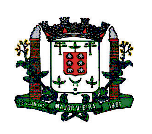 